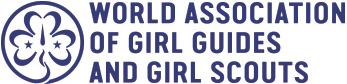 image, video & story: consent FormWAGGGS imagery and story-telling respects and represents the real situation of young people’s lives and gives them a platform to speak out about issues that affect them. WAGGGS ensures that how we use the stories of young people upholds their rights to accurate representation, respect, privacy and protection.We use real stories and images to gain support for our work as a global Movement, demonstrate our impact and raise awareness of issues that affect girls and young women across the world. The photograph, story or film of you might be seen in many countries, including your own. We might use them in print, on websites or television programmes. I agree that the World Association of Girl Guides and Girl Scouts (WAGGGS) [and its authorised partners]:may use the pictures or films of me and my story for any purpose, and in any way, that assists WAGGGSs work in keeping their Movement thriving, united and growing; may use, reproduce and distribute all or any part of the photographs, films or interview on any traditional or electronic media format at any time. I confirm that the above works were made with my knowledge and consent.AssetsPhotos   / films  / interviews Date:LocationMade byNotes or conditions (e.g. do not use my real name, or show my face)Notes or conditions (e.g. do not use my real name, or show my face)Notes or conditions (e.g. do not use my real name, or show my face)Personal detailsPersonal detailsPersonal detailsNameAge if 
under-18AddressSignatureDate:Guardian if subject under 18: I confirm that I am the legal guardian of the child named above and grant permission for this release on behalf of my child:Guardian if subject under 18: I confirm that I am the legal guardian of the child named above and grant permission for this release on behalf of my child:Guardian if subject under 18: I confirm that I am the legal guardian of the child named above and grant permission for this release on behalf of my child:Name Relationship to childSignatureDate:WitnessWitnessWitnessNameOrganisationSignatureDate: